PENGARUH KUALITAS PELAYANAN TERHADAP KEPUASAN PELANGGAN PADA MADRICK KONVEKSI KOTA BANDUNGSKRIPSIDiajukan Untuk Memenuhi Salah Satu Syarat Dalam Menempuh Ujian Sidang Sarjana Program Strata Satu (S1) Pada Jurusan Ilmu Administrasi Bisnis.Oleh :Rizky RamdaniNPM 142040110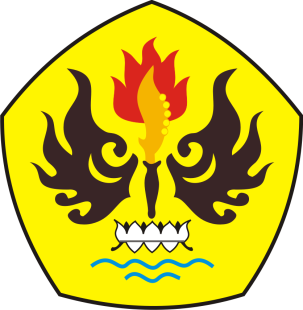 FAKULTAS ILMU SOSIAL DAN ILMU POLITIKUNIVERSITAS PASUNDANBANDUNG2018